Уважаемые коллеги!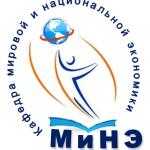 29 сентября в 15.00 в ауд. 3-23 кафедра мировой и национальной экономики организует методический семинар на тему «Международный опыт организации образовательного процесса»В рамках семинара планируется организовать следующие мероприятия:I. Коммуникационная площадка. Круглый стол на тему «Участие в международных образовательных программах и проектах как направление повышения качества подготовки специалистов»(модератор – Яцевич Наталья Владимировна, доцент кафедры мировой и национальной экономики, к.э.н., доцент)Участие университета в международных образовательных проектах – важный этап на пути интернационализации Белорусского торгово-экономического университета потребительской кооперации(информация начальника отдела международных связей Волынец Татьяны Прокофьевны)Международный проект «Сила образования: образовательная мобильность для сотрудничества между странами ЕС и Восточной Европы» – EFFORT: опыт и перспективы дальнейшей реализации (информация доцента кафедры мировой и национальной экономики Яцевич Натальи Владимировны);Европейская система образовательного процесса на примере Видземского университета прикладных наук (г. Валмиера, Латвия) (информация старшего преподавателя кафедры мировой и национальной экономики Максимчиковой Ольги Михайловны);Образование в Чехии: личный опыт участника программы международной мобильности (информация аспиранта кафедры мировой и национальной экономики Трусевич Инны Павловны);Презентация новой программы международного обмена MOST (информация заместителя декана факультета экономики и управления Воробей Людмилы Александровны).II. Учебная площадка в формате Open Cafe на тему «Организация высшего образования и дополнительного образования взрослых по направлению «Экономическое и бизнес-образование»: передовой опыт Уральского Федерального университета»(модератор – Ежель Оксана Викторовна, начальник отдела координации научных проектов и программ, доцент кафедры мировой и национальной экономики, к.э.н., доцент)